Aldabra-Riesenschildkröte Steckbrief Aldabra-RiesenschildkröteDie Aldabra-Riesenschildkröte gehört zu den am längsten lebenden Tieren der Welt. Ihren Namen verdankt sie ihrer Heimat: dem Aldabra-Atoll. Es gehört zu den Seychellen und liegt im Indischen Ozean. Ein Atoll ist übrigens ein ringförmiges Korallenriff, das über die Meeresoberfläche heraus ragt.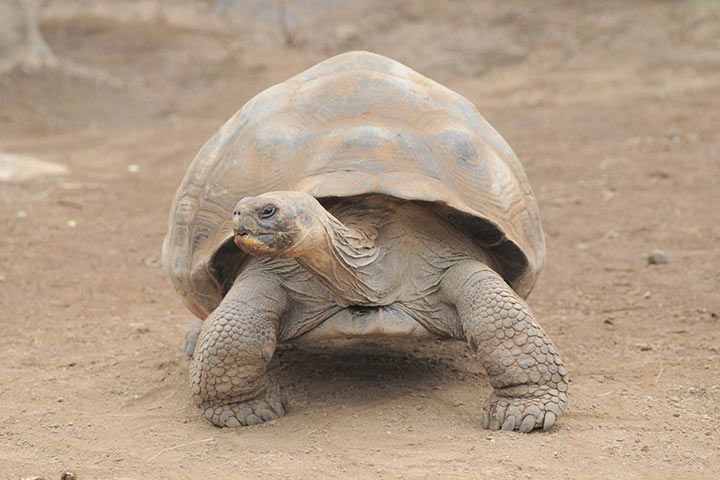 Schildkröte Adwaita wurde 256 Jahre altVon allen Schildkröten ist Adwaita (Sanskrit/Bengalisch für „der Unvergleichliche“) die bisher älteste Schildkröte. Sie wurde 255 Jahre alt.Mutige SchildkrötenAldabra-Riesenschildkröten mögen schwerfällig aussehen, aber wenn es um Futter geht, werden sie regelrecht zu Akrobaten. Sie stellen sich auf ihre Hinterbeine, um an höhere Blätter zu gelangen.Dabei riskieren sie, auf den Rücken zu fallen, was nicht ganz ungefährlich ist, denn sie können sich aus eigener Kraft nicht wieder umdrehen. Aber für ein frisches, grünes Blatt tut man eben alles.Aldabra-Riesenschildkröte - Foto: Ivan Hlobej/Shutterstock 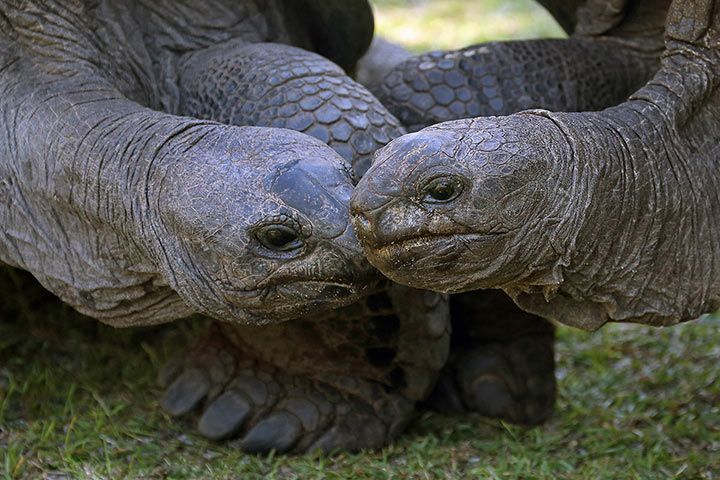 Ungewöhnliche AngewohnheitAldabra-Riesenschildkröten können durch ihre Nasenlöcher trinken.Die Schildkröten und der Nasen-KussAldabra-Riesenschildkröten kommunizieren untereinander wenig bis gar nicht. Was von den Forschern aber von Zeit zu Zeit doch beobachtet werden konnte, ist eine Art Nasen-Kuss. Dabei reibt die eine Schildkröte ihre Nase an Kopf oder Nacken der anderen. Forscher haben bisher keine Erklärung dafür.Aldabra-Riesenschildkröte - Foto: MattiaATH/Shutterstock 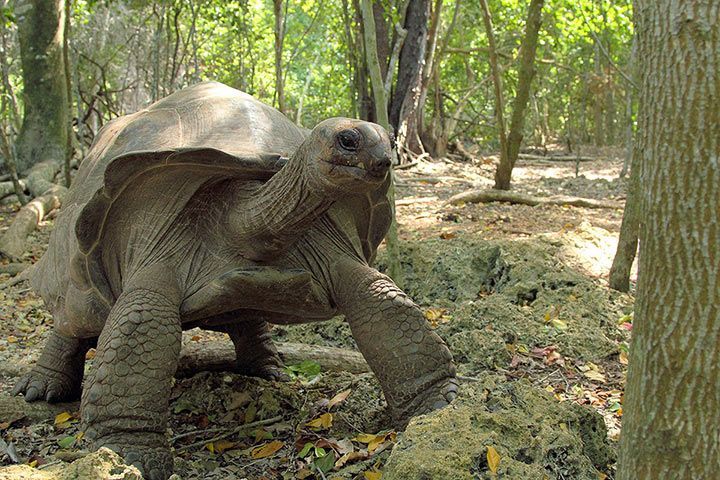 Fortpflanzung bei den Aldabra-RiesenschildkrötenAldabra-Riesenschildkröten sind mit etwa 15-30 Jahren geschlechtsreif. Ein Gelege umfasst etwa 5-25 Eier, die jeweils etwa 40-75 g schwer sind. Die Jungtiere schlüpfen nach etwa 8 Monaten und bleiben dann zunächst für einen Monat im NestGröße90-120 cmGeschwindigkeitbis 0,5 km/hGewicht150-250 kgLebensdauer80-120 JahreErnährungPflanzen, Blätter, BlütenFeinde-LebensraumAldabra-Atoll im Indischen OzeanKlasseReptilienOrdnungSchildkrötenFamilieLandschildkrötenWissenschaftl. NameAldabrachelys giganteaMerkmalekann extrem alt werden